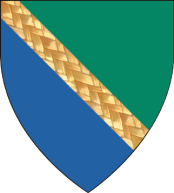 VLOGA ZA IZJAVO OBČINE O NE/UVELJAVLJANJU PREDKUPNE PRAVICE NA NEPREMIČNINI NA PODLAGI PREDPISOV, PO KATERIH JE OBČINA PREDKUPNA UPRAVIČENKAVlagam zahtevek za izjavo, da občina uveljavlja oz. ne uveljavlja predkupno pravico na nepremičnini:Priloge:Pooblastilo lastnika nepremičnine (v primeru da zahtevek vlaga pooblaščenec).Opombe:V primeru ko gre za izjavo glede predkupne pravice po Zakonu o varstvu kulturne dediščine, Zakonu o ohranjanju narave, Zakonu o vodah in Zakonu o urejanju prostora (ZUreP-3).Podpis:______________Ime in priimek vlagatelja oz. naziv pravne osebe:Naslov / sedež / pošta:Telefon / Faks / e – pošta:Ime in priimek pooblaščenca oz. naziv pravne osebe:Naslov / sedež / pošta:Telefon / Faks / e – pošta:Datum:ID znak nepremičnine (parc. št. oz. ID znak posameznega dela stavbe) Katastrska občina nepremičnineOpis nepremičnine (v primeru solastništva obvezno navedite tudi solastniški delež, ki je predmet pravnega posla)Višina kupnine in drugi prodajni pogoji(glej opombo 1)